Организация  непрерывной образовательной деятельности по конструированию (оригами) для детей подготовительной группыпо теме: «Праздник  цветов»Автор непрерывной образовательной деятельности (далее-НОД):Кулагина Вероника ПавловнаЦель: Создание фигурки цветка из бумаги способом складыванияЗадачи формирующиепознавательные: - Закрепить знание о празднике цветов (21 июня);- Уточнить представление о цветах (колокольчиках, цвет, форма лепестка, серединка-тычинка);- Закреплять умение называть геометрические термины.           1.2 изобразительные:                - Закреплять умение передавать образ через форму, цвет;                   1.3 технические               - Закрепить складывание Фигур из квадрата, базовая форма « Двойной квадрат»;              - Закрепить умение надрезать бумагу;     2. Задачи развития                - Развивать познавательный интерес, эстетическое восприятие;               - Развивать глазомер; воображение, образное восприятие, логику, память     3. Задачи воспитания               - Воспитывать бережное отношение к цветам;Организация развивающей предметно-пространственной среды: Бумага (белая, синяя, розовая и зеленая), клей, ножницы)Предварительная работа: Чтение произведений, стихотворений о цветах, закрепление базовых форм оригами, рассматривание иллюстраций с изображением колокольчиков1. Вводная часть 2. Основная часть 3. Заключительная часть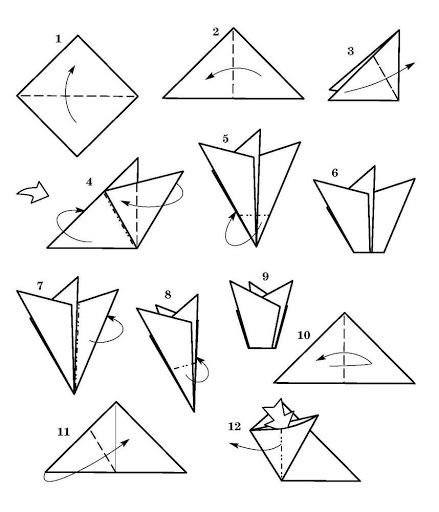 Образовательные задачи(Вводный этап)Содержание НОД, форма организации(коллективная, индивидуальная, групповая, парная)Ход работыПланируемый результатФормы реализации программы, средства, методы работы1. -Закрепить знание о празднике цветов (21 июня);     2. Задачи развития                - Развивать познавательный интерес, эстетическое восприятие;- Уточнить представление о цветах (колокольчиках, цвет, форма лепестка, серединка-тычинка);В- Международный день цветка ежегодно празднуется 21 июня. И этот день выбран не случайно. Именно в этом молодом летнем месяце происходит полное преображение планеты, когда немалая часть ее покрывается разноцветным ковром самых разнообразных цветов.Цветы играют огромную роль в нашей жизни, украшая ее и наполняя неземными ароматами.- Как вы думаете, почему 21 июня это Праздник цветов?- Давайте с вами сделаем необычный цветок – Колокольчик, на праздник - Растет ли у нас такой цветок?- Как он выглядит? (цвет, форма);- А что находится в середине цветка, и какого она цвета?- На чем держится колокольчик? (рассматривание иллюстрации с изображением колокольчика)- Дети заинтересованы темой- Ответы детей на уточняющие вопросы- Давайте- Да- Колокольчик бывает синего, белого или розового цвета;- В середине цветка тычинка, она желтого цвета;- Колокольчик держится на зеленом стебле- Рассказ-Беседа- РассматриваниеОбразовательные задачи(Основной этап)Содержание НОД, форма организации(коллективная, индивидуальная, групповая, парная)Ход работыПланируемый результатФормы реализации программы, средства, методы работы          1.2 изобразительные:                - Закреплять умение передавать образ через форму, цвет           1.3 технические               - Закрепить складывание Фигур из квадрата, базовая форма « Двойной квадрат»;              - Закрепить умение надрезать бумагу;2. Задачи развития                - Развивать познавательный интерес, эстетическое восприятие;               - Развивать глазомер; Частичный показ поэтапный- Ребята, сделайте базовую форму двойной квадрат;-Раскройте;- Внутренний сгиб сложить по диагонали к внешнему- Полученный уголок согнуть вниз;- Последовательно согните остальные углы квадрата (приложение 1,2); Делаем стебель- Взять полоску зеленого цвета сложить ее несколько раз вдоль пополам;Делаем тычинку- Взять желтую полоску, сложить ее 2 раза поперек пополам и надрезать- Фигурка из бумаги Колокольчик-Частичный показ- ОбъяснениеОбразовательные задачи(Рефлексивный этап)Содержание НОД, форма организации(коллективная, индивидуальная, групповая, парная)Ход работыПланируемый результатФормы реализации программы, средства, методы работы1.	Задачи формирующие1.1	познавательные: - Закрепить знание о празднике цветов (21 июня);- Уточнить представление о цветах (колокольчиках, цвет, форма лепестка, серединка-тычинка, стебель);- Ребята, к какому празднику мы делали колокольчики?- Какой цветок мы делали?-Какие части есть у него?Физминутка ЦветыРаз –два-три выросли цветы (сидели на корточках, встаем)К солнцу потянулись высоко: (тянутся на носочках)Стало им приятно и тепло! (смотрят вверх)Ветерок пролетал, стебелечки качал (раскачивают руками влево - вправо над головой)Влево качнулись- низко прогнулись. (наклоняются влево)Вправо качнулись – низко пригнулись. (наклоняются вправо)Ветерок убегай! (грозят пальчиком)Ты цветочки не сломай! (приседают)Пусть они растут, растут,Детям радость принесут! (медленно приподнимают руки вверх, раскрывают пальчики).Закрепление знаний о празднике, и представления о цветах- К празднику цветов-Колокольчик- Стебель, лепестки, тычинка-Вопросы- Физминутка